МУНИЦИПАЛЬНОЕ УНИТАРНОЕ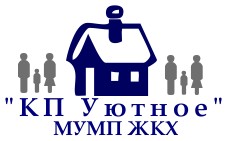 МНОГООТРАСЛЕВОЕ  ПРЕДПРИЯТИЕЖИЛИЩНО-КОММУНАЛЬНОГО ХОЗЯЙСТВА «КП Уютное»296555 Российская Федерация , Республика Крым, Сакский районс. Уютное ул. Гагарина, д.45 тел /факс (06563)96325, e-mail:   kp.u@i.ua,mumpkpyutnoe@mail.ruОтчет МУ МПЖКХ «КП Уютное» (управляющей организации) о выполненных работах по договору управления МКД № 26 по ул. Терешковой с. Уютное за 2017 годИтого: потрачено материалов и выполнено работ на сумму 143284,59 руб.Директор МУ МПЖКХ «КП Уютное»			Щеголев А.И.Виды услугСтоимость руб./кв.м.Начислено в 2017 годуОплаченоВыполнено работПотрачено на материалыЗадолженность по состоянию на 01.01.2018 годУборка лестничных клеток2,6236989,9033291,9136989,90Услуги сторонних организаций (дезинсекция)0,456234,255610,836234,25Содержание и обслуживание общего имущества2,2231171,2628054,1331171,26Содержание придомовой территории1,3519118,3717206,5419118,37Услуги сторонних организаций (ДВК)1,7124105,7721695,2011340,00Услуги сторонних организаций (дератизация)0,101454,661309,191454,66Услуги сторонних организаций (ВДГО)0,141870,281683,25-Услуги сторонних организаций (ЕИРЦ)0,253532,743178,47-Текущий ремонт5,9083331,1774998,045193,78Итого:14,74207808,40187027,56111502,2231782,3720780,84